       Saline Lake Game and Fish Preserve                                                   Commission                                                   P.O. Box 847, Winnfield, La. 71483                                                     Meeting Minutes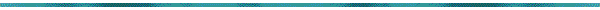 Meeting Date:	     	October 10, 2019Meeting Location:	Winn Parish Courthouse – Upstairs Police Jury Meeting RoomMembers Present:	 J. Atherton, B. Butler, T. Brewton, W. Smith, B. Carter.Members Absent:	 none Called to order at:  	6:30 pm                  by:  J. AthertonInvocation by:  	W. SmithPledge by:  		W. Smith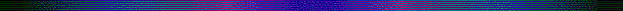 Agenda/Minutes:      		Adopt/Amend Agenda         		Motion: B. Butler    Second: W. Smith     	Vote: Unanimous Adopt last meeting minutes        		Motion: W. Smith    	Second: B. Carter      Vote: Unanimous           New / Old Business:Sign-in Sheet for Meeting GuestsContact List for Volunteers/Guests that would like to have E-mail updates.Discussion of open Commissioner Positions: 1 Winn Parish, 1 Natchitoches Parish.                                                                                                           Officers Elected for 2020:                              President: J. Atherton                                         Vice President: W. Smith                                  Secretary/Treasurer: B. Butler Motion to stay the same. Motion: T. Brewton   Second: B. Carter   Vote: Unanimous Discussion of Commissioner’s Responsibilities for 2020:               Duck Blinds- W. SmithLong Range Tree Cutting – J. AthertonShort Term Spraying / Drawdowns – B. CarterMotion to stay the same. Motion: T. Brewton   Second: B. Butler   Vote: Unanimous                              6.       Introduction of Guests:Elected Officials: noneLA. Department of Wildlife and Fisheries: V. Dowden    7.     Financial Report (current)Checking Account Balance $8,526.29CD Account Balance $11,542.83Duck Blind revenue $2,200.00 8     Duck Blind Permits 2020-2021 Season permits will be available August 1, 2020 through October 31, 2020. Any permits not paid for in this time frame will become available on first come, first serve basis. Permits will be $25.00. Draft of new duck blind regulations called “Commission Lake Regulations” presented 10/10/19 for Commission review.  Discussion / approval of draft for 2020. LADOTD Chee Chee Dam InspectionInspection performed 4/11/19- Report to be sent.  Bridge maintenance crew to schedule the repair on spalling around handrail posts. Replaced some caps on post already. Will continue to replace caps as needed.  Remove unwanted vegetation near spillway on Natchitoches side.Install valve stem covers and replace underdrain caps that are broken.B. Sticker waiting on State’s Brontosaurus machine to clear brush before end of year. Willing machine is available.    Lake Rules and RegulationsJ. Atherton meeting with other Lake Commissions to get consensus and draft a standardized set of rules for various lakes that can be enforced from lake to lake.Rules and regulations are still in the process of getting passed.Working with the State on new rules.Lake Rules & Regulations- V. Dowden will be meeting with every inland district about the new rules and regulations presented. 11   LA. Department of Wildlife and Fisheries Status- Villis Dowden  Channel Marking- Re marking of the channel will start when the lake is at pool stage.  12   Short Term Spraying WLF & Contract spray boats will start treatment of (salvinia, hyacinth and Cuban bulrush) when the lake gets to pool stage and weather permits. 13   Boom installation Mulligan Inn boat RampA boom was placed from the east bank to the west bank at the pipeline by Mulligan Inn. There are currently 3 entries and exits. These entries and exits will likely be decreased to 2 or 1 to minimize salvinia in the open areas.Boom is still in place and will be monitored as the lake water level is   lowered.    14    Drawdown Gates opened 6/3/19 and closed 10/01/19 at 95.5MSL. Moved logs off of the dam face on 9/26/19.   15 Tree Removal   a.  J. Atherton continues to work with the state and land owners about the tree removal. b. Corp of engineer letter of permission (LOP) permit#MVK-2019-139 received 5/29/19.Second permit request made to crop of engineer for letter of permission (LOP) permit #MVK-2019-139M for additional acres. Permit in comment phase. Contractor reviewed 10acre test plot with WLF to determine feasibility and cost. Waiting on estimate.  16   Public/Commission Comments or Questions:  none Adjourn:  7:45 pm                       Motion: W. Smith       Second: B. Butler         Vote: Unanimous                         Jimmy Atherton	Bill Butler --------------------------------------				-----------------------------------------                                                                                                                     Jimmy Atherton – President					Bill Butler – Secretary/Treasurer